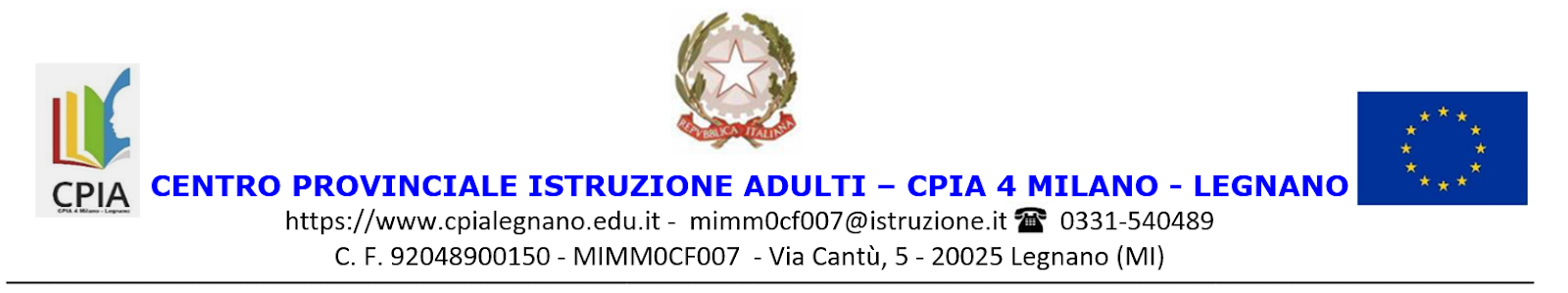 Relazione finale coordinatore L2Anno scolastico 2022/2023Sede di ______________________   Classe __________________Docente coordinatore ____________________________________1. PRESENTAZIONE DELLA CLASSEDa quanti alunni è composta la classe? ______Maschi n° ______Femmine n° ______Minori stranieri (all’atto dell’iscrizione) n° ______Adulti stranieri n° ______Alunni ucraini maggiorenni n° ______Alunni ucraini minorenni n° ______Alunni con disabilità n° ______Alunni stranieri con le 200 ore aggiuntive n° ______Alunni che hanno frequentato corsi di recupero/potenziamento n° _____2. ESPERTI ESTERNI E USCITE SUL TERRITORIOCi si è avvalsi dell’intervento e dell’apporto di esperti esterni per l’attuazione di progetti? Si No  Altro _________________________In che ambito?  Psicologico  Formativo  Orientamento  Altro ________________________3. VALUTAZIONE DEGLI APPRENDIMENTIIn relazione ai diversi livelli di partenza e alle capacità individuali, gli obiettivi del corso sono stati raggiunti in modo:AVANZATO (10-9) per n° allievi ______INTERMEDIO (8) per n° allievi ______BASE (7) per n° allievi _____INIZIALE (6) per n° allievi ______NON RAGGIUNTO (5) per n° allievi ______Data _____________________________